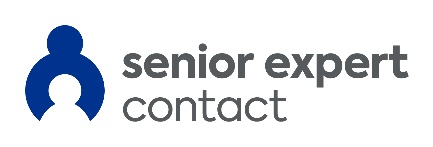 Senior Expert Contact – un Programme de SwisscontactPOTENTIAL MEETS EXPERIENCELes professionnels retraités de notre Senior Expert Contact (SEC) sont des experts qualifiés dans leur domaine d’expertise. Grâce à leurs services de consultation, ils fournissent un soutien pratique et rentable au développement durable des entreprises et des institutions.SEC Mission en  Benin , 2022	Numéro de mission 3676SEC Mission en  Benin , 2022	Numéro de mission 3676SEC Mission en  Benin , 2022	Numéro de mission 3676SEC Mission en  Benin , 2022	Numéro de mission 3676SEC Mission en  Benin , 2022	Numéro de mission 3676SEC Mission en  Benin , 2022	Numéro de mission 3676Lieu Cotonou, BeninCotonou, Benin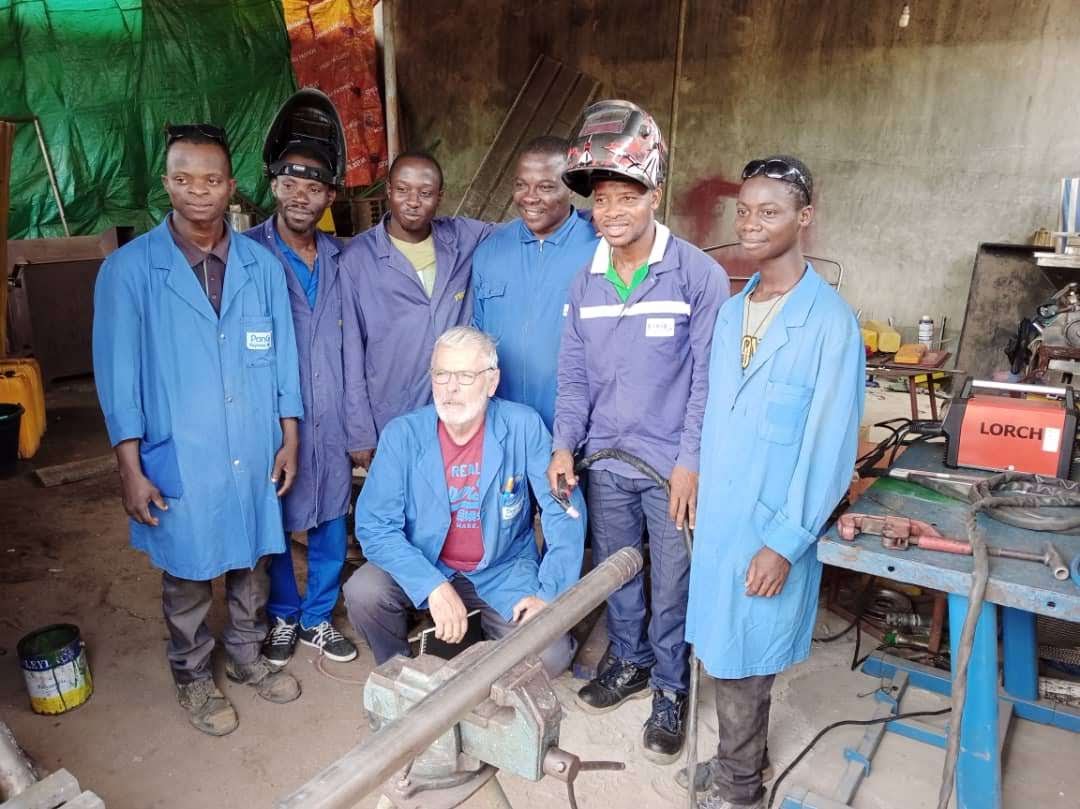 ClientEntreprise de construction d'équipements mécano-soudéeEntreprise de construction d'équipements mécano-soudéeExpert Raymond Tinguely,Construction métalliqueRaymond Tinguely,Construction métalliquePériode 08.10. - 04.11.202208.10. - 04.11.2022Profil du clientFabrication de machines de transformation de produits agro-alimentaires.Construction d'équipements mécano-soudés.Fabrication de machines de transformation de produits agro-alimentaires.Construction d'équipements mécano-soudés.TâchesFormation dans le domaine du soudage TIG sur différents matériaux et de tuyauterie en acier et en acier inoxydable.Préparation des piéces à assembler.Produire des piéces de raccordement pour la tuyauterie.Formation dans le domaine du soudage TIG sur différents matériaux et de tuyauterie en acier et en acier inoxydable.Préparation des piéces à assembler.Produire des piéces de raccordement pour la tuyauterie.RésultatsMise  en service et gestion correcte du soudage TIG.Construction et  production de piéces de tuyaux.Coudes, embranchements, cônes, réductions trémies.Assemblage de  piéces en acier inoxydable.Mise  en service et gestion correcte du soudage TIG.Construction et  production de piéces de tuyaux.Coudes, embranchements, cônes, réductions trémies.Assemblage de  piéces en acier inoxydable.